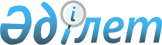 О внесении изменений и дополнения в постановление Правительства Республики Казахстан от 31 декабря 2009 года № 2340Постановление Правительства Республики Казахстан от 20 ноября 2010 года № 1227

      Правительство Республики Казахстан ПОСТАНОВЛЯЕТ:



      1. Внести в постановление Правительства Республики Казахстан от 31 декабря 2009 года № 2340 "О Стратегическом плане Министерства туризма и спорта Республики Казахстан на 2010 - 2014 годы" следующие изменения и дополнение:



      в Стратегическом плане Министерства туризма и спорта Республики Казахстан на 2010 - 2014 годы, утвержденном указанным постановлением:



      в разделе III. "Стратегические направления, цели, задачи и показатели деятельности":



      целевые индикаторы Цель 1 "Создание высокоэффективной и конкурентоспособной туристской индустрии" изложить в следующей редакции:

      "Целевые индикаторы

      Увеличение совокупного дохода организаций, предоставляющих услуги в сфере туристской деятельности к 2015 году не менее, чем на 12 % от уровня 2008 года:

      в 2009 году не менее, чем на 2,5 %, в 2010 году не менее, чем на 3,3 %, в 2011 году не менее, чем на 4,7 %, в 2012 году не менее, чем на 7,5 %, в 2013 году не менее, чем на 9,5 %.";

      в задаче 2.2.1 "Обеспечение условий для населения, занимающихся физической культурой и спортом":



      в строке 1. "Охват населения всех возрастов, систематически занимающихся физической культурой и спортом" цифры "20,0", "21,5", "22,0", "22,5", "23,0" заменить соответственно цифрами "17,4", "18,8", "20,4", "22,0", "23,6";



      в разделе VIII. "Бюджетные программы":



      в приложении 3:



      в таблицах 3-5, 3-15:



      в показателях количества:



      в строках "Охват населения всех возрастов, систематически занимающихся физической культурой и спортом" цифры "20", "21,5", "22" заменить соответственно цифрами "17,4", "18,8", "20,4";



      в таблице 3-10:



      в показателях количества:



      в строке "Среднегодовое количество туристов по въездному туризму" цифры "4,8", "4,85" заменить соответственно цифрами "4,5", "4,7";



      таблицы 3-8, 3-16, 3-17 изложить в новой редакции согласно приложениям 1, 2, 3 к настоящему постановлению;



      дополнить таблицей 3-18 согласно приложению 4 к настоящему постановлению;



      приложения 5 и 6 изложить в новой редакции согласно приложениям 5 и 6 к настоящему постановлению.



      2. Настоящее постановление вводится в действие со дня подписания и подлежит официальному опубликованию.      Премьер-Министр

      Республики Казахстан                       К. Масимов

Приложение 1        

к постановлению Правительства

Республики Казахстан    

от 20 ноября 2010 года № 1227

Таблица 3-8

                       Форма бюджетной программы

Приложение 2        

к постановлению Правительства

Республики Казахстан    

от 20 ноября 2010 года № 1227

Таблица 3-16

                       Форма бюджетной программы

Приложение 3        

к постановлению Правительства

Республики Казахстан    

от 20 ноября 2010 года № 1227

Таблица 3-17

                       Форма бюджетной программы

Приложение 4        

к постановлению Правительства

Республики Казахстан    

от 20 ноября 2010 года № 1227

Таблица 3-18

                       Форма бюджетной программы

Приложение 5        

к постановлению Правительства

Республики Казахстан    

от 20 ноября 2010 года № 1227

Приложение 5

                        Свод бюджетных расходов

          Министерства туризма и спорта Республики Казахстан                                                           тыс. тенге

Приложение 6        

к постановлению Правительства

Республики Казахстан    

от 20 ноября 2010 года № 1227

Приложение 6

      Распределение расходов по стратегическим направлениям,

               целям, задачам и бюджетным программам

                          ВСЕГО РАСХОДОВ                                                           тыс. тенге
					© 2012. РГП на ПХВ «Институт законодательства и правовой информации Республики Казахстан» Министерства юстиции Республики Казахстан
				Администратор205 - Министерство туризма и спорта Республики Казахстан205 - Министерство туризма и спорта Республики Казахстан205 - Министерство туризма и спорта Республики Казахстан205 - Министерство туризма и спорта Республики Казахстан205 - Министерство туризма и спорта Республики Казахстан205 - Министерство туризма и спорта Республики Казахстан205 - Министерство туризма и спорта Республики КазахстанБюджетная

программа009 - Целевые трансферты на развитие областным бюджетам, бюджетам

городов Астаны и Алматы на развитие объектов спорта009 - Целевые трансферты на развитие областным бюджетам, бюджетам

городов Астаны и Алматы на развитие объектов спорта009 - Целевые трансферты на развитие областным бюджетам, бюджетам

городов Астаны и Алматы на развитие объектов спорта009 - Целевые трансферты на развитие областным бюджетам, бюджетам

городов Астаны и Алматы на развитие объектов спорта009 - Целевые трансферты на развитие областным бюджетам, бюджетам

городов Астаны и Алматы на развитие объектов спорта009 - Целевые трансферты на развитие областным бюджетам, бюджетам

городов Астаны и Алматы на развитие объектов спорта009 - Целевые трансферты на развитие областным бюджетам, бюджетам

городов Астаны и Алматы на развитие объектов спортаОписаниеЦелевые трансферты на развитие областным бюджетам, бюджетам городов

Астаны и Алматы для реализации местных инвестиционных проектов в

рамках Государственных и отраслевых программЦелевые трансферты на развитие областным бюджетам, бюджетам городов

Астаны и Алматы для реализации местных инвестиционных проектов в

рамках Государственных и отраслевых программЦелевые трансферты на развитие областным бюджетам, бюджетам городов

Астаны и Алматы для реализации местных инвестиционных проектов в

рамках Государственных и отраслевых программЦелевые трансферты на развитие областным бюджетам, бюджетам городов

Астаны и Алматы для реализации местных инвестиционных проектов в

рамках Государственных и отраслевых программЦелевые трансферты на развитие областным бюджетам, бюджетам городов

Астаны и Алматы для реализации местных инвестиционных проектов в

рамках Государственных и отраслевых программЦелевые трансферты на развитие областным бюджетам, бюджетам городов

Астаны и Алматы для реализации местных инвестиционных проектов в

рамках Государственных и отраслевых программЦелевые трансферты на развитие областным бюджетам, бюджетам городов

Астаны и Алматы для реализации местных инвестиционных проектов в

рамках Государственных и отраслевых программСтратегическое

направление2. Повышение конкурентоспособности казахстанского спорта на мировой

спортивной арене2. Повышение конкурентоспособности казахстанского спорта на мировой

спортивной арене2. Повышение конкурентоспособности казахстанского спорта на мировой

спортивной арене2. Повышение конкурентоспособности казахстанского спорта на мировой

спортивной арене2. Повышение конкурентоспособности казахстанского спорта на мировой

спортивной арене2. Повышение конкурентоспособности казахстанского спорта на мировой

спортивной арене2. Повышение конкурентоспособности казахстанского спорта на мировой

спортивной аренеЦель2.1. Создание условий для качественной подготовки и успешного

выступления спортсменов на международной арене2.1. Создание условий для качественной подготовки и успешного

выступления спортсменов на международной арене2.1. Создание условий для качественной подготовки и успешного

выступления спортсменов на международной арене2.1. Создание условий для качественной подготовки и успешного

выступления спортсменов на международной арене2.1. Создание условий для качественной подготовки и успешного

выступления спортсменов на международной арене2.1. Создание условий для качественной подготовки и успешного

выступления спортсменов на международной арене2.1. Создание условий для качественной подготовки и успешного

выступления спортсменов на международной аренеЗадачи2.1.1. Развитие материально-технической базы и инфраструктуры спорта,

отвечающей международным стандартам2.1.1. Развитие материально-технической базы и инфраструктуры спорта,

отвечающей международным стандартам2.1.1. Развитие материально-технической базы и инфраструктуры спорта,

отвечающей международным стандартам2.1.1. Развитие материально-технической базы и инфраструктуры спорта,

отвечающей международным стандартам2.1.1. Развитие материально-технической базы и инфраструктуры спорта,

отвечающей международным стандартам2.1.1. Развитие материально-технической базы и инфраструктуры спорта,

отвечающей международным стандартам2.1.1. Развитие материально-технической базы и инфраструктуры спорта,

отвечающей международным стандартамПоказателиПоказателиЕд.

изм.Отчетный периодОтчетный периодПлановый периодПлановый периодПлановый периодПоказателиПоказателиЕд.

изм.2008 год

(отчет)2009 год

(план

текущего)2010

год2011

год2012

годПоказатели

количестваКоличество

реконструируемых и

вновь создаваемых

спортивных объектов455Показатели

количестваКоличество

реконструированных

и вновь созданных

спортивных объектов44Показатели

качестваПоказатели

эффективностиПоказатели

результатаВхождение

Казахстана в число

тридцати ведущих

спортивных держав

мираместо2928Расходы на

реализацию

программытыс.

тенге5 033 48714 602 18330 640 578Администратор205 - Министерство туризма и спорта Республики Казахстан205 - Министерство туризма и спорта Республики Казахстан205 - Министерство туризма и спорта Республики Казахстан205 - Министерство туризма и спорта Республики Казахстан205 - Министерство туризма и спорта Республики Казахстан205 - Министерство туризма и спорта Республики Казахстан205 - Министерство туризма и спорта Республики КазахстанБюджетная

программа022 - Увеличение уставного капитала АО "Исполнительная дирекция

Организационного комитета 7-х Азиатских игр 2011 года"022 - Увеличение уставного капитала АО "Исполнительная дирекция

Организационного комитета 7-х Азиатских игр 2011 года"022 - Увеличение уставного капитала АО "Исполнительная дирекция

Организационного комитета 7-х Азиатских игр 2011 года"022 - Увеличение уставного капитала АО "Исполнительная дирекция

Организационного комитета 7-х Азиатских игр 2011 года"022 - Увеличение уставного капитала АО "Исполнительная дирекция

Организационного комитета 7-х Азиатских игр 2011 года"022 - Увеличение уставного капитала АО "Исполнительная дирекция

Организационного комитета 7-х Азиатских игр 2011 года"022 - Увеличение уставного капитала АО "Исполнительная дирекция

Организационного комитета 7-х Азиатских игр 2011 года"ОписаниеПодготовка и проведение зимних Азиатских Игр в 2011 годуПодготовка и проведение зимних Азиатских Игр в 2011 годуПодготовка и проведение зимних Азиатских Игр в 2011 годуПодготовка и проведение зимних Азиатских Игр в 2011 годуПодготовка и проведение зимних Азиатских Игр в 2011 годуПодготовка и проведение зимних Азиатских Игр в 2011 годуПодготовка и проведение зимних Азиатских Игр в 2011 годуСтратегическое

направление2. Повышение конкурентоспособности казахстанского спорта на мировой

спортивной арене2. Повышение конкурентоспособности казахстанского спорта на мировой

спортивной арене2. Повышение конкурентоспособности казахстанского спорта на мировой

спортивной арене2. Повышение конкурентоспособности казахстанского спорта на мировой

спортивной арене2. Повышение конкурентоспособности казахстанского спорта на мировой

спортивной арене2. Повышение конкурентоспособности казахстанского спорта на мировой

спортивной арене2. Повышение конкурентоспособности казахстанского спорта на мировой

спортивной аренеЦель2.1. Создание условий для качественной подготовки и успешного

выступления спортсменов на международной арене2.1. Создание условий для качественной подготовки и успешного

выступления спортсменов на международной арене2.1. Создание условий для качественной подготовки и успешного

выступления спортсменов на международной арене2.1. Создание условий для качественной подготовки и успешного

выступления спортсменов на международной арене2.1. Создание условий для качественной подготовки и успешного

выступления спортсменов на международной арене2.1. Создание условий для качественной подготовки и успешного

выступления спортсменов на международной арене2.1. Создание условий для качественной подготовки и успешного

выступления спортсменов на международной аренеЗадачи2.1.1. Развитие материально-технической базы и инфраструктуры

спорта, отвечающей международным стандартам2.1.1. Развитие материально-технической базы и инфраструктуры

спорта, отвечающей международным стандартам2.1.1. Развитие материально-технической базы и инфраструктуры

спорта, отвечающей международным стандартам2.1.1. Развитие материально-технической базы и инфраструктуры

спорта, отвечающей международным стандартам2.1.1. Развитие материально-технической базы и инфраструктуры

спорта, отвечающей международным стандартам2.1.1. Развитие материально-технической базы и инфраструктуры

спорта, отвечающей международным стандартам2.1.1. Развитие материально-технической базы и инфраструктуры

спорта, отвечающей международным стандартамПоказателиПоказателиЕд.

изм.Отчетный периодОтчетный периодПлановый периодПлановый периодПлановый периодПоказателиПоказателиЕд.

изм.2008

год

(отчет)2009 год

(план

текущего)2010

год2011

год2012

годПоказатели

количестваВыкуп и реконструкция

дворца спорта имени

Балуана Шолака11Показатели

качестваПоказатели

эффективностиПоказатели

результатаВхождение Казахстана

в число тридцати

ведущих спортивных

держав мираместо2928Расходы на

реализацию

программытыс.

тенге16 500 00013 204 8004 883 446Администратор205 - Министерство туризма и спорта Республики Казахстан205 - Министерство туризма и спорта Республики Казахстан205 - Министерство туризма и спорта Республики Казахстан205 - Министерство туризма и спорта Республики Казахстан205 - Министерство туризма и спорта Республики Казахстан205 - Министерство туризма и спорта Республики Казахстан205 - Министерство туризма и спорта Республики КазахстанБюджетная

программа023 Организация и проведение 7-х Зимних Азиатских игр 2011 года023 Организация и проведение 7-х Зимних Азиатских игр 2011 года023 Организация и проведение 7-х Зимних Азиатских игр 2011 года023 Организация и проведение 7-х Зимних Азиатских игр 2011 года023 Организация и проведение 7-х Зимних Азиатских игр 2011 года023 Организация и проведение 7-х Зимних Азиатских игр 2011 года023 Организация и проведение 7-х Зимних Азиатских игр 2011 годаОписаниеПодготовка и проведение зимних Азиатских Игр в 2011 годуПодготовка и проведение зимних Азиатских Игр в 2011 годуПодготовка и проведение зимних Азиатских Игр в 2011 годуПодготовка и проведение зимних Азиатских Игр в 2011 годуПодготовка и проведение зимних Азиатских Игр в 2011 годуПодготовка и проведение зимних Азиатских Игр в 2011 годуПодготовка и проведение зимних Азиатских Игр в 2011 годуСтратегическое

направление2. Повышение конкурентоспособности казахстанского спорта на мировой

спортивной арене2. Повышение конкурентоспособности казахстанского спорта на мировой

спортивной арене2. Повышение конкурентоспособности казахстанского спорта на мировой

спортивной арене2. Повышение конкурентоспособности казахстанского спорта на мировой

спортивной арене2. Повышение конкурентоспособности казахстанского спорта на мировой

спортивной арене2. Повышение конкурентоспособности казахстанского спорта на мировой

спортивной арене2. Повышение конкурентоспособности казахстанского спорта на мировой

спортивной аренеЦель2.1. Создание условий для качественной подготовки и успешного

выступления спортсменов на международной арене2.1. Создание условий для качественной подготовки и успешного

выступления спортсменов на международной арене2.1. Создание условий для качественной подготовки и успешного

выступления спортсменов на международной арене2.1. Создание условий для качественной подготовки и успешного

выступления спортсменов на международной арене2.1. Создание условий для качественной подготовки и успешного

выступления спортсменов на международной арене2.1. Создание условий для качественной подготовки и успешного

выступления спортсменов на международной арене2.1. Создание условий для качественной подготовки и успешного

выступления спортсменов на международной аренеЗадача2.1.4. Подготовка Олимпийским и Азиатским играм в 2011-2012 годы2.1.4. Подготовка Олимпийским и Азиатским играм в 2011-2012 годы2.1.4. Подготовка Олимпийским и Азиатским играм в 2011-2012 годы2.1.4. Подготовка Олимпийским и Азиатским играм в 2011-2012 годы2.1.4. Подготовка Олимпийским и Азиатским играм в 2011-2012 годы2.1.4. Подготовка Олимпийским и Азиатским играм в 2011-2012 годы2.1.4. Подготовка Олимпийским и Азиатским играм в 2011-2012 годыПоказателиПоказателиЕд.

изм.Отчетный периодОтчетный периодПлановый периодПлановый периодПлановый периодПоказателиПоказателиЕд.

изм.2008

год

(отчет)2009 год

(план

текущего)2010 год2011 год2012 годПоказатели

количестваПроведение 7-х

зимних Азиатских

игр 2011 года1Показатели

качестваПоказатели

эффективностиПоказатели

результатаВхождение

Казахстана в

число тридцати

ведущих спортивных

держав мираместо2928Расходы на

реализацию

программытыс.

тенге33 108 6693 101 359Администратор205 - Министерство туризма и спорта Республики Казахстан205 - Министерство туризма и спорта Республики Казахстан205 - Министерство туризма и спорта Республики Казахстан205 - Министерство туризма и спорта Республики Казахстан205 - Министерство туризма и спорта Республики Казахстан205 - Министерство туризма и спорта Республики Казахстан205 - Министерство туризма и спорта Республики КазахстанБюджетная

программа025 - Развитие и создание инфраструктуры туризма025 - Развитие и создание инфраструктуры туризма025 - Развитие и создание инфраструктуры туризма025 - Развитие и создание инфраструктуры туризма025 - Развитие и создание инфраструктуры туризма025 - Развитие и создание инфраструктуры туризма025 - Развитие и создание инфраструктуры туризмаОписаниеСоздание эффективного механизма государственно-частного партнерства в

развитие инфраструктуры туризмаСоздание эффективного механизма государственно-частного партнерства в

развитие инфраструктуры туризмаСоздание эффективного механизма государственно-частного партнерства в

развитие инфраструктуры туризмаСоздание эффективного механизма государственно-частного партнерства в

развитие инфраструктуры туризмаСоздание эффективного механизма государственно-частного партнерства в

развитие инфраструктуры туризмаСоздание эффективного механизма государственно-частного партнерства в

развитие инфраструктуры туризмаСоздание эффективного механизма государственно-частного партнерства в

развитие инфраструктуры туризмаСтратегическое

направление1. Становление Казахстана центром туризма Центрально-Азиатского

региона1. Становление Казахстана центром туризма Центрально-Азиатского

региона1. Становление Казахстана центром туризма Центрально-Азиатского

региона1. Становление Казахстана центром туризма Центрально-Азиатского

региона1. Становление Казахстана центром туризма Центрально-Азиатского

региона1. Становление Казахстана центром туризма Центрально-Азиатского

региона1. Становление Казахстана центром туризма Центрально-Азиатского

регионаЦель1.1. Создание высокоэффективной и конкурентоспособной туристской

индустрии1.1. Создание высокоэффективной и конкурентоспособной туристской

индустрии1.1. Создание высокоэффективной и конкурентоспособной туристской

индустрии1.1. Создание высокоэффективной и конкурентоспособной туристской

индустрии1.1. Создание высокоэффективной и конкурентоспособной туристской

индустрии1.1. Создание высокоэффективной и конкурентоспособной туристской

индустрии1.1. Создание высокоэффективной и конкурентоспособной туристской

индустрииЗадача1.1.1. Обеспечение развития инфраструктуры туризма1.1.1. Обеспечение развития инфраструктуры туризма1.1.1. Обеспечение развития инфраструктуры туризма1.1.1. Обеспечение развития инфраструктуры туризма1.1.1. Обеспечение развития инфраструктуры туризма1.1.1. Обеспечение развития инфраструктуры туризма1.1.1. Обеспечение развития инфраструктуры туризмаПоказателиПоказателиЕд.

изм.Отчетный периодОтчетный периодПлановый периодПлановый периодПлановый периодПоказателиПоказателиЕд.

изм.2008

год

(отчет)2009 год

(план

текущего)2010 год2011 год2012 годПоказатели

количестваколичество

проектируемых

объектов

инфраструктуры

туристских центров

(ПСД)ед.1Показатели

результатаколичество

разработанных

проектов

инфраструктуры

туристских центров

(ПСД)ед.Расходы на

реализацию

программытыс.

тенге100 000№

ппАБППРППРНаименованиеОтчетный периодОтчетный периодВсего

2010 -

2012 гг.Плановый периодПлановый периодПлановый период№

ппАБППРППРНаименование2008

год

(отчет)2009

год

(уточ-

ненный

план)Всего

2010 -

2012 гг.2010

год2011

год2012

год1234567891011205 - Всего по министерству

туризма и спорта Республики

Казахстан205 - Всего по министерству

туризма и спорта Республики

Казахстан205 - Всего по министерству

туризма и спорта Республики

Казахстан205 - Всего по министерству

туризма и спорта Республики

Казахстан205 - Всего по министерству

туризма и спорта Республики

Казахстан26 637 73163 496 146126 680 660101 481 24616 073 0349 126 380Текущие бюджетные программыТекущие бюджетные программыТекущие бюджетные программыТекущие бюджетные программы7 686 1118 694 52861 553 54041 237 57211 189 5889 126 380Бюджетные программы развитияБюджетные программы развитияБюджетные программы развитияБюджетные программы развития18 951 62154 801 61865 127 12060 243 6744 883 446-Текущие бюджетные

программы7 686 1118 694 52861 553 54041 237 57211 189 5889 126 3801001Услуги по обеспечению

эффективного

государственного

управления и

межотраслевой,

межрегиональной

координации в

целях реализации

государственной

политики в сфере

туризма, физической

культуры и спорта426 390549 9062 081 466608 352700 828772 2862003Обучение и воспитание

одаренных в спорте

детей1 228 1931 578 1045 462 8711 641 0221 820 6432 001 2063004Оказание социальной

поддержки обучающимся

по программам

технического и

профессионального,

послесреднего

образования10 43146 70115 82314 59316 2854006Поддержка развития

массового спорта и

национальных видов

спорта87 59695 480334 400103 828110 852119 7205007Прикладные научные

исследования в

области спорта41 96942 800128 40042 80042 80042 8006008Государственные

премии1901477502302502707010Подготовка

специалистов в

организациях

технического и

профессионального,

послесреднего

образования401 269149 377557 772166 640187 539203 5938011Формирование

туристского имиджа

Казахстана505 429185 219656 098285 366185 366185 3669012Развитие спорта

высших достижений4 523 7294 934 83415 437 8714 870 6764 895 6915 671 50410015Материально-

техническое оснащение

подведомственных

организаций спорта1 830249 918110 59578 12061 20311016Капитальный ремонт

зданий, помещений

и сооружений

подведомственных

организаций спорта363 634276 31143 66543 65812017Материально-

техническое оснащение

Министерства туризма

и спорта Республики

Казахстан4 59712 8183 9404 2794 59913104Борьба с наркоманией

и наркобизнесом10 2203 30310 8133 3203 6033 89014118Целевые текущие

трансферты областным

бюджетам, бюджетам

городов Астаны и

Алматы на текущие

расходы в рамках

реализации Стратегии

региональной

занятости и

переподготовки кадров1 138 500---15101Проведение мероприя-

тий за счет средств

на представительские

затраты29 12516109Проведение

мероприятий за

счет резерва

Правительства РК на

неотложные затраты432 00017023Организация и

проведение 7-х

Зимних Азиатских игр

2011 года36 210 02833 108 6693 101 359-Бюджетные программы

развития18 951 62154 801 61865 127 12060 243 6744 883 446-18002Строительство и

реконструкция

объектов образования

по спорту13 465----19005Строительство и

реконструкция

объектов спорта13 865 56123 699 43516 298 29616 298 296--20009Целевые трансферты на

развитие областным

бюджетам, бюджетам

городов Астаны и

Алматы на развитие

объектов спорта5 033 48714 602 18330 640 57830 640 578--21022Увеличение уставного

капитала АО

"Исполнительная

дирекция

Организационного

комитета 7-х

Азиатских игр 2011

года"16 500 00018 088 24613 204 8004 883 446-22021"Развитие специальной

экономической зоны

"Бурабай"39 108----23025Развитие и создание

инфраструктуры

туризма100 000100 000--ЕБКСтратегические направления,

цели, задачи и бюджетные

программы (наименования)Отчетный периодОтчетный периодПлановый периодПлановый периодПлановый периодЕБКСтратегические направления,

цели, задачи и бюджетные

программы (наименования)2008 год

(отчет)2009 год

(план)2010201120121234567ТУРИЗМТУРИЗМТУРИЗМТУРИЗМТУРИЗМТУРИЗМТУРИЗМСтратегическое

направление 1. Становление

Казахстана центром туризма

Центрально-Азиатского

региона1 226 737478 886711 037555 108593 728Цель 1 Создание

высокоэффективной и

конкурентоспособной

туристской индустрии--205-001-000Услуги по обеспечению

эффективного

государственного управления

и межотраслевой,

межрегиональной координации

в целях реализации

государственной политики в

сфере туризма, физической

культуры и спорта216 417286 814321 259364 942403 191205-017-000Материально-техническое

оснащение МТС РК4 3502 1922 3912 570Задача 1.1.1. Обеспечение

развития инфраструктуры

туризма39 1080100 00000205-021-000"Развитие специальной

экономической зоны

"Бурабай"39 108205-025-000Развитие и создание

инфраструктуры туризма00100 00000Задача 1.1.2. Обеспечение

повышения качества

туристских услуг01 2881 2881 2881 288205-011-000Формирование туристского

имиджа Казахстана1 2881 2881 2881 288Задача 1.1.3. Продвижение

казахстанского туристского

продукта на международном и

внутреннем рынках971 212186 434286 298186 487186 679205-011-000Формирование туристского

имиджа Казахстана505 429183 931284 078184 078184 078205-104-000Борьба с наркоманией и

наркобизнесом4 6582 5032 2202 4092 601205-101-000Проведение мероприятий за

счет средств на

представительские затраты29 125206-109-000Проведение мероприятий за

счет резерва Правительства

РК на неотложные затраты432 000Задача 1.1.4. Интеграция в

международное сообщество

(совместно с МИД)ИТОГО1 226 737478 886711 037555 108593 728СПОРТСПОРТСПОРТСПОРТСПОРТСПОРТСПОРТСтратегическое

направление 2. Повышение

конкурентоспособности

казахстанского спорта на

мировой спортивной арене25 410 99463 017 260100 770 20915 517 9268 532 652Цель 1 Создание условий для

качественной подготовки и

успешного выступления

спортсменов на международной

арене25 107 67362 657 741100 377 95815 069 7448 042 278205-001-000Услуги по обеспечению

эффективного

государственного управления

и межотраслевой,

межрегиональной координации

в целях реализации

государственной политики в

сфере туризма, физической

культуры и спорта209 973263 092287 093335 886369 095Задача 2.1.1. Развитие

материально-технической базы

и инфраструктуры спорта,

отвечающей международным

стандартам18 912 51355 942 19560 532 3285 007 119106 890205-002-000Строительство и

реконструкция объектов

образования по спорту13 465205-005-000Строительство и

реконструкция объектов

спорта13 865 56123 699 43516 298 296205-009-000Целевые трансферты на

развитие областным бюджетам,

бюджетам городов Астаны и

Алматы на развитие объектов

спорта5 033 48714 602 18330 640 578205-015-000Материально-техническое

оснащение подведомственных

организаций спорта1 830110 59578 12061 203205-016-000Капитальный ремонт зданий,

помещений и сооружений

подведомственных организаций

спорта276 31143 66543 658205-017-000Материально-техническое

оснащение МТС РК2471 7481 8882 029205-022-000Увеличение уставного

капитала АО "Исполнительная

дирекция Организационного

комитета 7-х Азиатских игр

2011 года" (на реконструкцию

ДС им. Б. Шолака)16 500 00013 204 8004 883 446205-118-000Целевые текущие трансферты

областным бюджетам, бюджетам

городов Астаны и Алматы на

текущие расходы в рамках

реализации Стратегии

региональной занятости и

переподготовки кадров1 138 500Задача 2.1.2. Обеспечение

конкурентоспособности

казахстанских спортсменов6 153 1916 172 7466 694 1616 918 4667 892 588205-003-000Обучение и воспитание

одаренных в спорте детей1 228 1931 578 1041 641 0221 820 6432 001 206205-010-000Подготовка специалистов в

организациях технического и

профессионального,

послесреднего образования401 269149 377166 640187 539203 593205-012-000Развитие спорта высших

достижений4 523 7294 434 8344 870 6764 895 6915 671 504205-004-000Оказание социальной

поддержки учащимся по

программам технического и

профессионального,

послесреднего образования10 43115 82314 59316 285Задача 2.1.3. Создание

системы подготовки и

повышения квалификации

специалистов по видам спорта41 96942 80042 80042 80042 800205-007-000Прикладные научные

исследования в области

спорта41 96942 80042 80042 80042 800Задача 2.1.4. Подготовка и

проведение 7-х зимних

Азиатских игр в 2011 году0500 00033 108 6693 101 3590205-012-000Развитие спорта высших

достижений500 000205-023-000Организация и проведение

7-х Зимних Азиатских игр

2011 года33 108 6693 101 359Цель 2 Развитие массового

спорта и физкультурно-

оздоровительного движения93 34896 427105 158112 296121 279Задача 2.2.1. Обеспечение

условий для населения,

занимающихся физической

культурой63 98464 56579 45476 09297 147205-006-000Поддержка развития массового

спорта и национальных видов

спорта58 23263 61878 12474 64895 588205-008-000Государственные премии190147230250270205-104-000Борьба с наркоманией и

наркобизнесом5 5628001 1001 1941 289Задача 2.2.2. Обеспечение

развития физической культуры

и спорта инвалидов.29 36431 86225 70436 20424 132205-006-000Поддержка развития массового

спорта и национальных видов

спорта29 36431 86225 70436 20424 132ИТОГО25 410 99463 017 260100 770 20915 517 9268 532 652ВСЕГО26 637 73163 496 146101 481 24616 073 0349 126 380